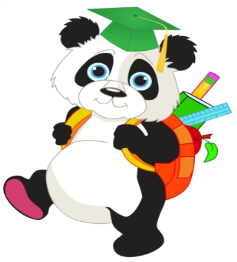 Rippling Woods Elementary SchoolSTEAM Committee MeetingLocation: Mr. Emlet’s RoomDate: 11/13/14Vision Statement: An entire community approach to preparing our children for the challenges of college and career readiness.Purpose: To plan the STEAM initiatives happening at Rippling Woods during the 2014/2015 school yearAgenda:STEAM Action Plan Updates Science Fair New Dates Parent Night in DecemberAssign Roles View Parent Night PPT 1st Quarterly STEAM Day ReflectionPositivesNegativesQuarter 2 DateNext Meeting Focus December – STEAM Night ActivitiesJanuary – Full Faculty STEAM Night Sign Up February – Last Minute Science Fair Notes:Team discussed the Science Fair and made adjustments to the calendar to accommodate Parent Evening and sharing Science Fair expectations/guidelines with studentsNew parent night to take place on December 9, at 5:45 prior to PTA meeting This will change the date for topics to be chosen to December 19, in place of December 5. This will also affect the date of hypothesis due to January 9 in place of December 12. Mr. Emlet to get approval from Mr. Powell and David Campbell to hold Parent Evening December 9, 2014 @ 5:45Team viewed examples of Parent Evening PowerPoints on AACPS Blackboard site. Team discussed necessary additions to this PPT – expectations, choosing a good question, timeline, grading… Team reviewed first quarterly STEAM daysPositives – Everyone enjoyed this day even the students! 1st grade had zero disciplinary issues during STEAM Day! All students were engaged!  Teachers enjoyed planning the event and had lots of activities to fill the day! Negatives – Not enough time to plan the day, activities did not align with content; chose just because it sounded fun, or they did it in the past… Correlation between STEAM day math skill to monitor and test scores. (95% on STEAM day math standard and 50% average on same standard on math assessment) Team discussed date for Quarter 2 STEAM day – Friday, January 16, 2015. (Tentative)  - Whole school unless inclement weather – make up on your own (grade level)Team discussed upcoming meeting topics December – STEAM Night ActivitiesJanuary – Full Faculty STEAM Night Sign Up February – Last Minute Science Fair 